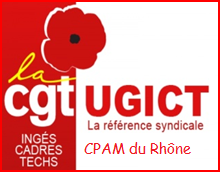 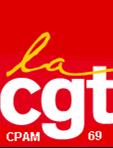 Classification : Les dés sont pipésLes Réunions Paritaires Nationales sur la Classification continuent, mais les conditions pour une classification de progrès n'y sont pas.Avec la même enveloppe, comment offrir une réelle progression de carrière ? Comment améliorer la rémunération des agents au fil des années alors que le budget ne prévoit aucune ligne supplémentaire ?À moins de diviser un peu plus les miettes. À moins d'augmenter les inégalités.Les attentes légitimes des salariés ne seront certainement pas satisfaites avec de telles mesures.C'est pourquoi nous vous proposons une pétition afin d'exprimer votre volonté d'une classification permettant un développement tout au long de la carrière.De même, la prochaine négociation ayant lieu ce mardi 10 novembre 2020, la CGT et son UGICT appellent à :55 minutes de grève mardi 10 novembre 2020De 14h30 à 15h15Ou de 16h35 à 17h30Afin de donner un poids supplémentaire aux négociateurs représentants des salariés, il est important d'exprimer votre désaccord avec le projet de la Direction Nationale